Группа Фиалка Художественное творчество (лепка)Пасхальное яйцо на подставке или пасхальная открытка из пластилина.Дети всегда хотят поучаствовать в процессе приготовления к празднику, особенно детей привлекает перспектива украшения яиц. Однако работа такая может быть опасна, ведь она предполагает использование красителей и кипящей воды.Другое дело – поделки. То же пасхальное яйцо можно сделать из самых различных материалов, а затем украшать по своему усмотрению. Это не менее увлекательная работа, ее тоже можно назвать пасхальным таинством, ведь к Пасхе не обязательно готовят съедобные яйца, но и сувенирные фигурки.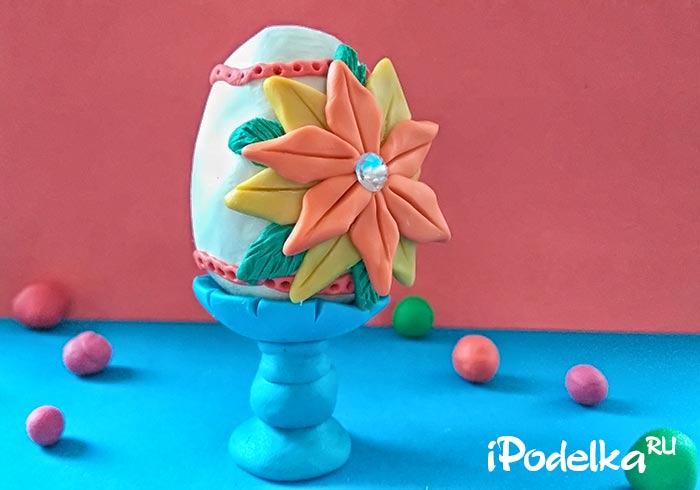 Яйцо на подставке из пластилина Как слепить яйцо из пластилина и сделать его пасхальным, выполняя подставку и прорисовывая орнамент в виде объемной лепнины. Для фантазийного декора подойдут также бусинки и стразы. Предстоит увлекательная работа.Для пасхальной поделки подготовьте:*пластилин в наборе;*зубочистку или стеку;*1 или несколько камешков из бижутерии.этап 1Сделайте белое яйцо. Для начала возьмите целый брусок нужного цвета, разомните в руках и сделайте шар – плотный, но мягкий, ведь в дальнейшем вам придется его деформировать до нужной формы, характерной для яйца.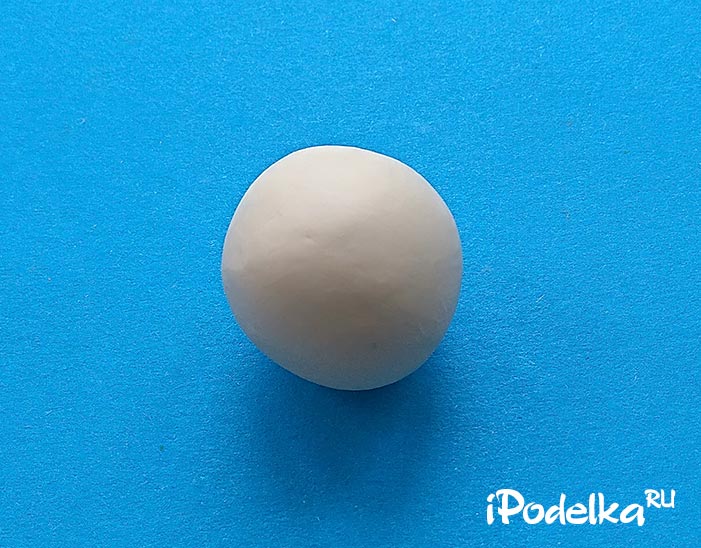 Этап 2Вытяните из шара яйцо. Одна сторона будет аккуратно заостренной, вторая – широкой. Также сделайте 3 заготовки для подставки: круглое блюдо, центральную часть и опору. Верхнее блюдо – это самая крупная деталь, по краю можно пройтись стекой, чтобы он стал ребристым. Здесь использовался синий цвет для этого.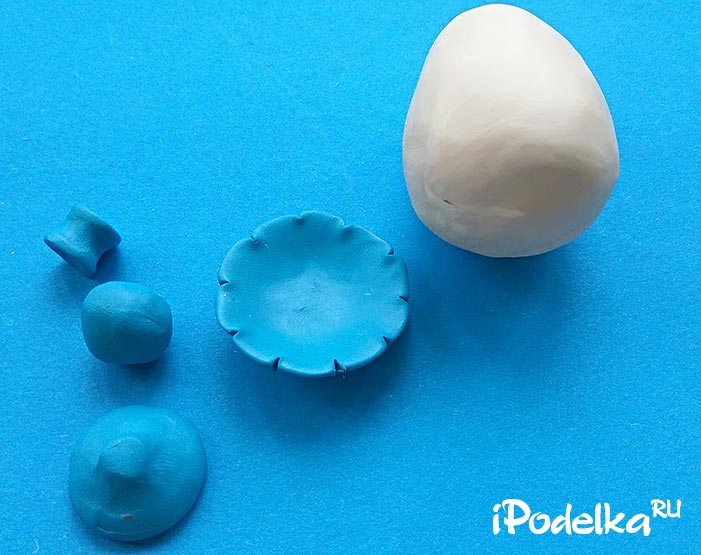 Этап 3Соберите подставку, склеив детали между собой. Также из ярких кусочков начинайте создавать детали для украшения. Вытяните тонкую оранжевую нить, подготовьте зеленые листики.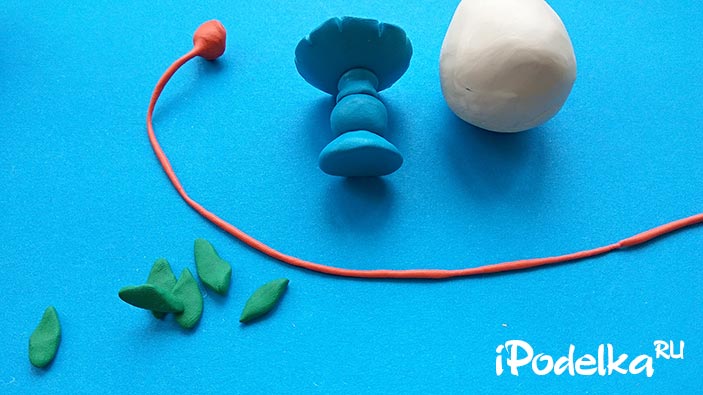 Этап 4Наклейте тонкую нить кольцами в верхней и нижней части яйца поперек. По центру начинайте формировать окружность из зеленых листиков. Воспользовавшись чем-то острым, продавите мелкие отверстия на оранжевой полосе, а также придавите каждый листик. Это один из вариантов орнамента, он предполагаем использование довольно крупных деталей, вы можете придумать что-то свое, более мелко.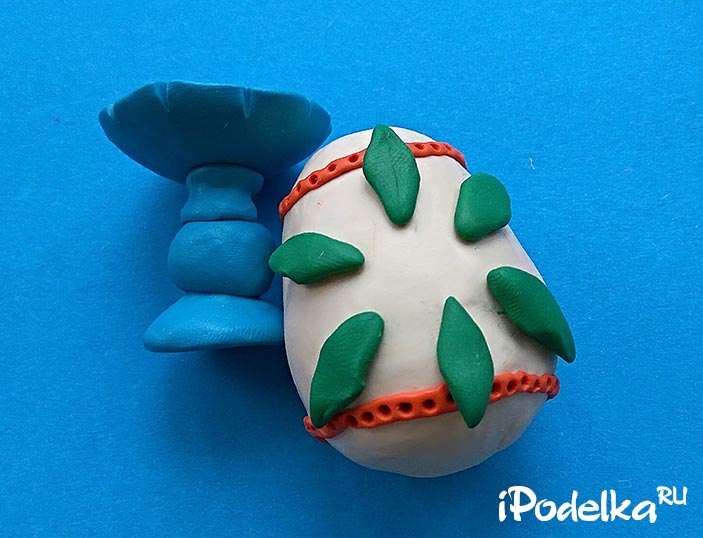 Этап 5Листья сделайте пушистыми. Подготовьте дополнительно мягкие яркие шарики для лепестков цветка – сделаем его центральным элементом.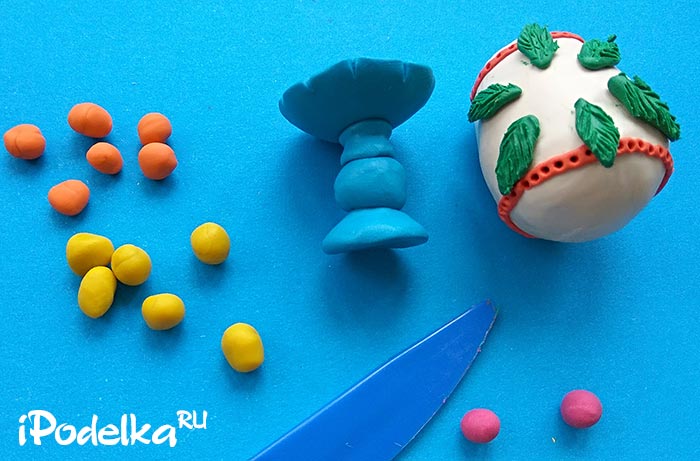 Этап 6Наклейте плоские лепестки желтого цвета, желательно в пазы между зелеными деталями. Каждый из них продавите вдоль стекой.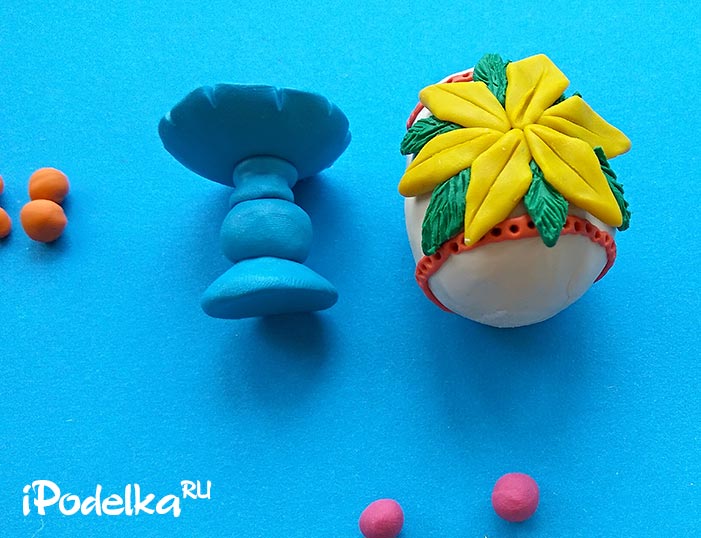 Этап 7Вторым слоем прикрепите оранжевые лепестки, сдвигая их относительно деталей первых двух слоев. Также придавите лепестки. Центр украсьте камнем.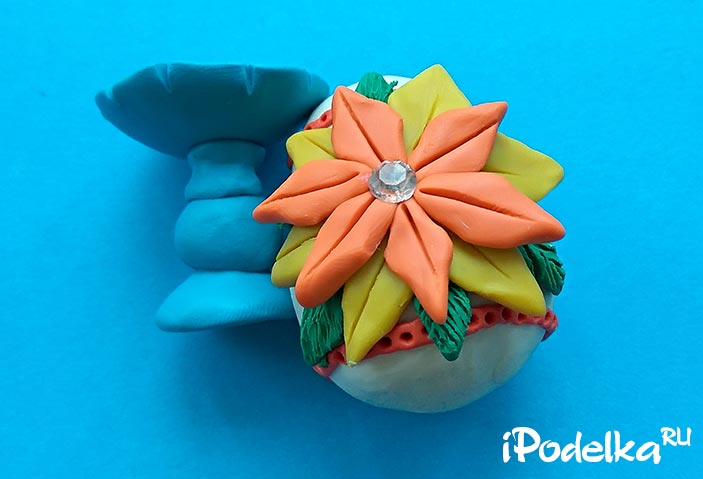 Яйцо готово – оно получилось праздничным, нарядным. Останется лишь положить его на подставку, смоделированную ранее, чтобы пасхальная композиция выглядела закончено.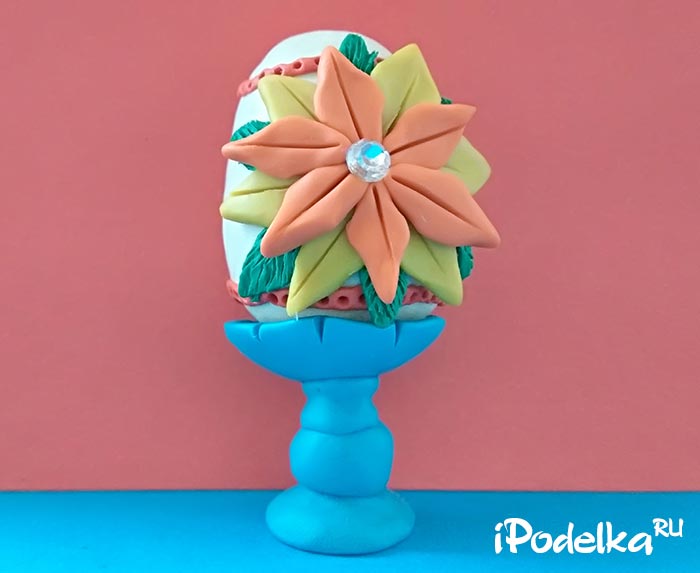 Открытка на ПасхуЕще одна поделка, которую можно сделать с детьми — это пасхальная открытка из пластилина.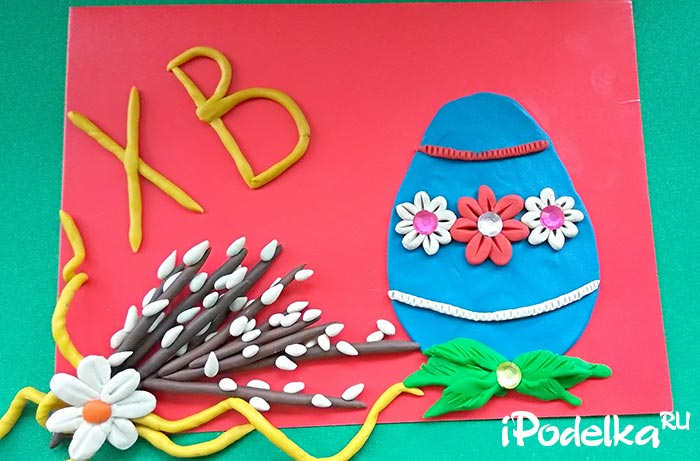 Для фона берем картон яркого цвета, в нашем случае — это красный, и приклеиваем веточки вербы.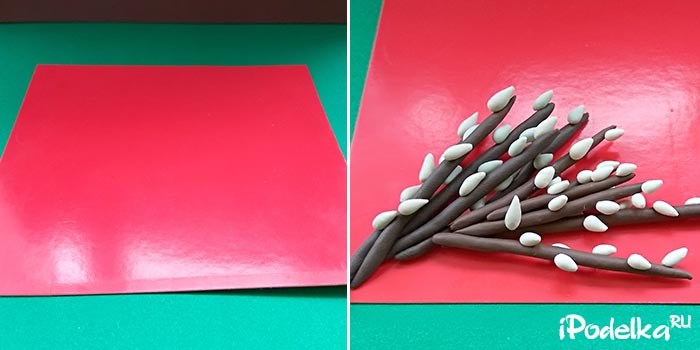 Украшаем цветочком и из синего пластилина формируем яйцо.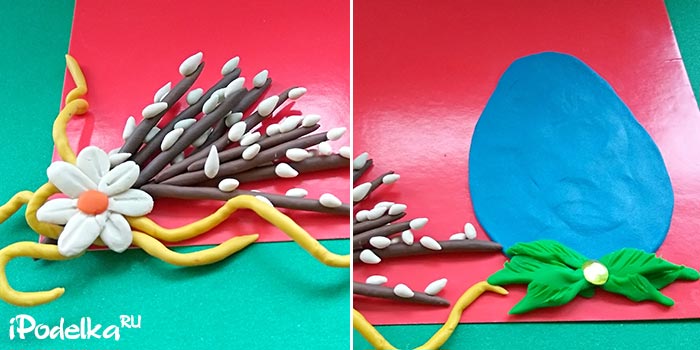 Его мы украсим маленькими цветочками из белого и красного пластилина.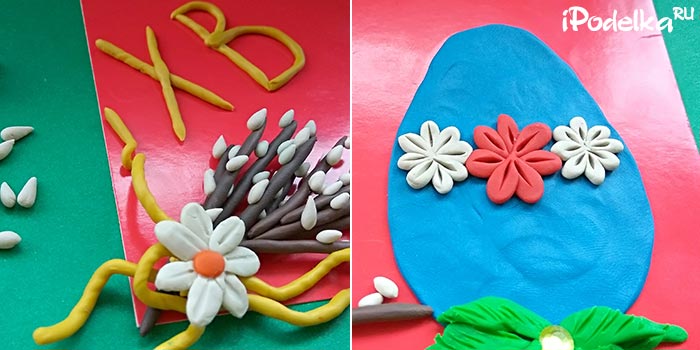 Добавляем буквы «ХВ» и наша открытка готова!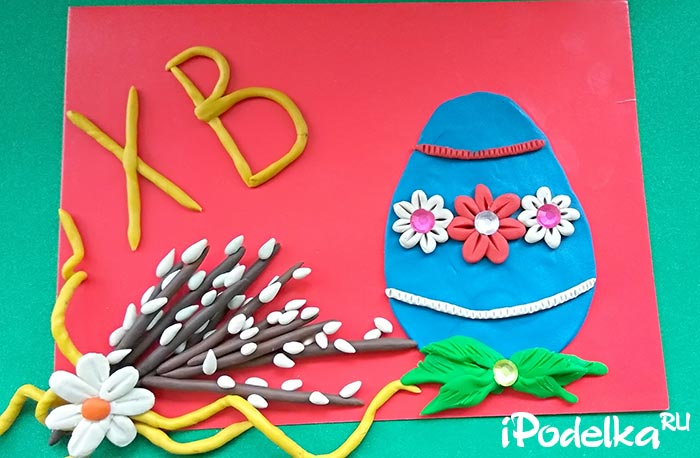 Удачи в совместной работе!!!